BTS MVAnalyse des systèmes et contrôle des performances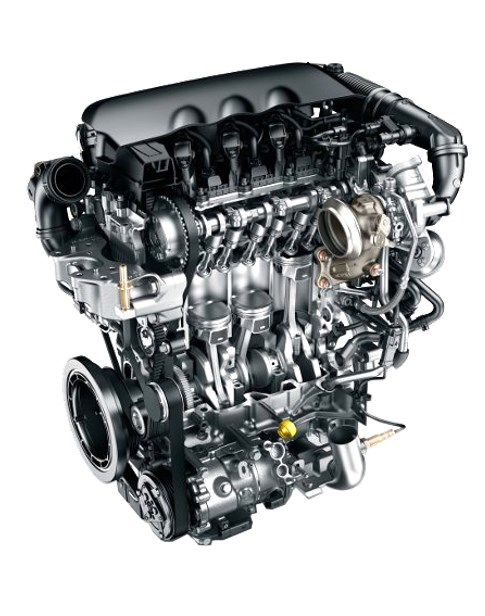 Le Dossier Réponses est à compléteret à joindre aux feuilles de copieAUCUN DOCUMENT N’EST AUTORISÉ Examen : BREVET DE TECHNICIENSession 2018Session 2018Spécialité : MAINTENANCE des VEHICULESCode : Code : Epreuve : E4 ANALYSE DES SYSTEMES ET CONTROLES DES PERFORMANCESDurée : 6 hCoef. : 5